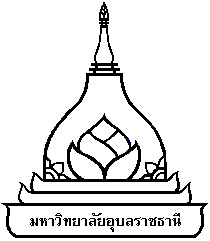 แบบคำร้องขอเปลี่ยนแผนการศึกษา วิชาเอก  สาขาวิชา  Request for Change of Study Program/ Major/ Field of StudyมหาวิทยาลัยอุบลราชธานีUbon Ratchathani University							วัน/เดือน/ปี Date………………………………………………..…เรื่อง   ขอเปลี่ยนวิชาเอก  / สาขาวิชา / แผนการศึกษา Request for Change of Major/Field of Study/Study Programเรียน   รองอธิการบดีฝ่ายวิชาการ Dear Vice President for Academic Affairs,ข้าพเจ้า (นาย,นาง,นางสาว) Mr./Mrs./Ms……………………….…..…………….............รหัสประจำตัว Student ID…………………….…เป็นนักศึกษาระดับ   		 ประกาศนียบัตร    ปริญญาโท   แผน ก  / แผน ข   ปริญญาเอก   แบบ 1   /   แบบ 2  Degree and plan         	      Diploma                Master plan A/Plan B              Doctorate Plan 1/Plan 2หลักสูตร Program…………………………………..………สาขาวิชา Field of study………………………………... คณะFaculty of ………………….……………….……   ที่อยู่ / สถานที่ทำงาน Address .............................................................................................................................................................. เบอร์โทรศัพท์ Telephone number..............................................................อีเมล์E-mail................................................................  would like to changeขอเปลี่ยน  แผนการศึกษา Study plan  จากแผน / แบบ From plan.......................................เป็นแผน  / แบบ To plan........................................ วิชาเอก Major	    	   จากวิชาเอก From .....................................................เป็นวิชาเอก To......................................................... สาขาวิชา  Field of study   จากสาขาวิชา From....................................................เป็นสาขาวิชา To.......................................................เหตุผลเนื่องจาก Reason……………………………………………………………………………………………..…………………………………………………………………….…………….……………………………………………………………………………………………..…………………………………………………………………….………………………………………………….               ลงชื่อ  ……………………………………………………นักศึกษา (Student’s signature)          (……………………………….…………………………)                                		               ….………/……………/……………   (Date)    สำหรับเจ้าหน้าที่เท่านั้น: For official use only (ความเห็นของบุคคลที่เกี่ยวข้อง: Advice/Recommendation)                                                                               หมายเหตุ (Note):      - การเปลี่ยนแผนการศึกษา   ต้องผ่านความเห็นชอบจากคณะกรรมการบริหารหลักสูตร                  	   The change of study plan must be approved by the Program committee.	  - การเปลี่ยนวิชาเอก ต้องผ่านความเห็นชอบจากคณะกรรมการบัณฑิตศึกษาประจำคณะ                 The change of major must be approved by Board of Faculty Graduate Study Committee.   - การเปลี่ยนสาชาวิชา  ต้องผ่านความเห็นชอบจากคณะกรรมการบัณฑิตศึกษาประจำคณะ ที่จะศึกษา    The change of field of study must be approved by Board of Faculty Graduate Study Committee of the host faculty.1. ความเห็นอาจารย์ที่ปรึกษา(หลัก)วิทยานิพนธ์/ การค้นคว้าอิสระ Advisor……………………………………………………………………………………………………………………………………………………………………………………………..……………………………………………………………………………………………    ลงชื่อ  …………………………………………………….…….   Signature           (……………………………………………..…….………)                   ………..…../……………………/…………..….2.  ความเห็นของประธานคณะกรรมการบัณฑิตศึกษา Chairperson of Faculty Graduate Study / ประธานกรรมการบริหารหลักสูตร Committee/Chairperson of program committee     ทั้งนี้ได้ผ่านความเห็นชอบจาก To the Vice President for Academic Affairs for considerationThis request has been approved by the meeting of คกก.บัณฑิตศึกษาประจำคณะ Faculty Graduate Study Committee  ในการประชุมครั้งที่ on the meeting of ................./..................เมื่อวันที่ Dated....................................................  คกก. บริหารหลักสูตรฯ Faculty Program committee  ในการประชุมครั้งที่ on the meeting of ................/....................เมื่อวันที่ Dated..................................        ลงชื่อ  ……………………………………….…..Signature                	                                           (……………………………….…………..)               ………./…………./………..3. ความเห็นของหัวหน้าสำนักงานบริหารบัณฑิตศึกษา Head of Graduate Study 	     ผ่านการตรวจสอบจากระบบทะเบียนแล้วมีคุณสมบัติและ เอกสารประกอบ เป็นไปตามประกาศฯ  I verify that s/he is qualified to graduate.           ลงชื่อ  …………………………….………….……………. Signature                     (………………………………………………………)                            ………../……….………/……………….4.  ความเห็น รองอธิการบดีฝ่ายวิชาการ Vice President for Academic Affairsเห็นควรอนุมัติ Approvedไม่เห็นควรอนุมัติ เพราะ Not Approved due to ……………………………                    ลงชื่อ  ………………………………………………..…….   Signature                  (……………………………………..………………)                  …….…../…………………/……………….